 X fv <<<	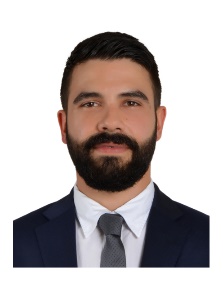 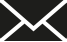 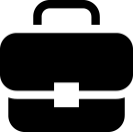 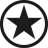 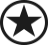 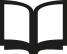 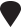 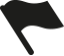 